St Mary’s Catholic School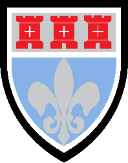 Year 11 into Year 12 Bridging WorkRecommended Reading List for Year 12Computer ScienceTo prepare you for your Sixth Form studies, the reading list below includes a variety of books, articles and other material to read and use, to broaden your knowledge, and to enrich your understanding of Computer Science.Take some time over the summer to complete the reading below, using the tasks to help structure your reading.Read / WatchLink if this is available onlineTasks to complete Any additional notesThe Queen of The Northhttp://www.cs4fn.org/fiction/thequeenofthenorth.phpWrite a short paragraph explaining how this story relates to cybersecurityCards on Your Mindhttp://www.cs4fn.org/mentalism/cardsonyourmind.phpA CS magic trick. Try it on a family member!Treasure Hunt—Finite-State Automatahttps://classic.csunplugged.org/wp-content/uploads/2014/12/unplugged-11-finite_state_automata.pdfComplete the treasure hunt activity at the endWired Podcastshttp://www.wired.co.uk/series/wired-podcastListen to one of the tech related podcasts and explain what you found interesting about itAlgorithms - The Secret Rules of Modern Livinghttps://youtu.be/Q9HjeFD62UkMake a list of all the algorithms that you come across in the program and state how useful they are20 Must See TED Talks for Computer Scientistshttps://www.youtube.com/watch?v=EF692dBzWAs&list=PLF7032F8EB1A4F9E2Pick one from the playlist that you find interesting and write a short reviewThe Great Hack(If you have Netflix)https://www.netflix.com/title/80117542Think about what data about yourself that you put in the public domain. With your own internet use what does your profile look like?